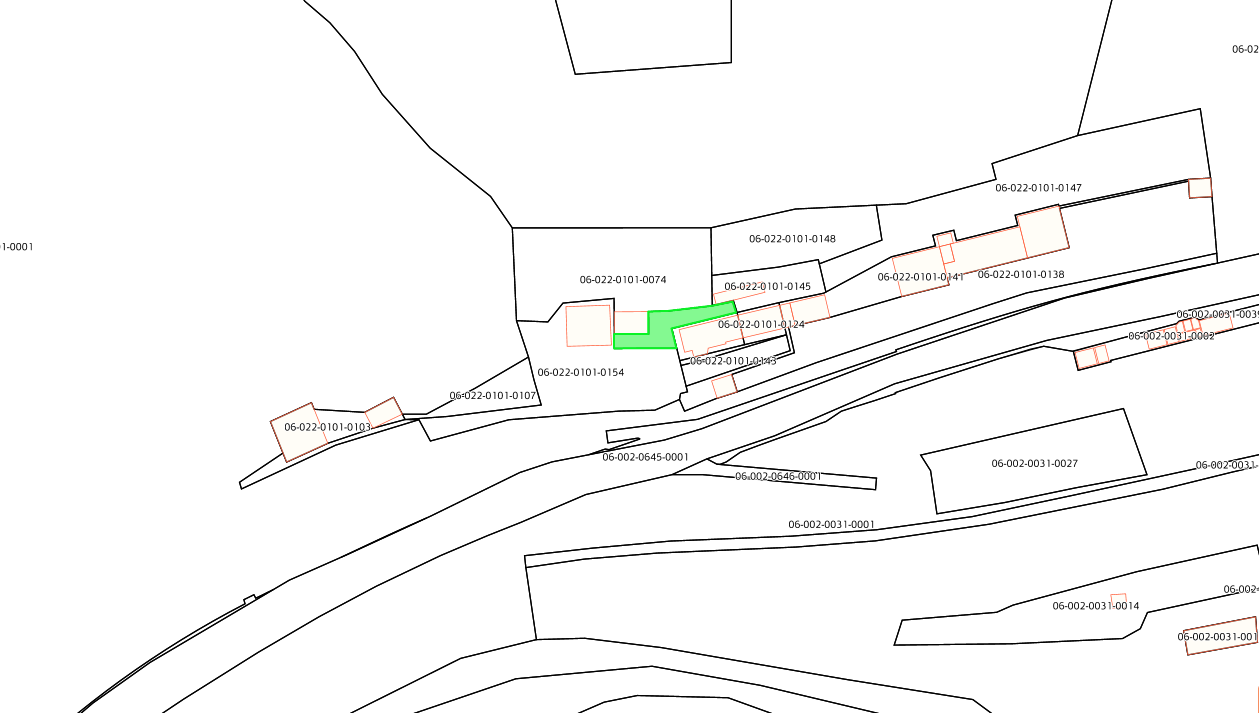    ԱՌԱՋԱՐԿՎՈՂ ՀՈՂԱՄԱՍԱԼԱՎԵՐԴԻ ՀԱՄԱՅՆՔԻ ԱՔՈՐԻ ԳՅՈՒՂ, 14/1 ՀԱՍՑԵՈՒՄ ԳՏՆՎՈՂ, 06-022-0101-0155 ԿԱԴԱՍՏՐԱՅԻՆ ԾԱԾԿԱԳՐՈՎ, ԱՐԴՅՈՒՆԱԲԵՐՈՒԹՅԱՆ, ԸՆԴԵՐՔՕԳ-ՏԱԳՈՐԾՄԱՆ ԵՎ ԱՅԼ ԱՐՏԱԴՐԱԿԱՆ ՆՊԱՏԱԿԱՅԻՆ ՆՇԱՆԱԿՈՒԹՅԱՆ, ԳՅՈՒՂԱՏՆՏԵՍԱԿԱՆ ԱՐՏԱԴՐԱԿԱՆ ՕԲՅԵԿՏՆԵՐԻ 0.018 ՀԱ ՄԱԿԵՐԵՍՈՎ ՀՈՂԱՄԱՍԻ ԳԼԽԱՎՈՐ ՀԱՏԱԿԱԳԻԾ Մ 1:1000ՀԱՍՏԱՏՈՒՄ ԵՄ ԱԼԱՎԵՐԴԻ ՀԱՄԱՅՆՔԻ ՂԵԿԱՎԱՐ՝                    Դ. ՂՈՒՄԱՇՅԱՆ